ИНТЕРНЕТ – ЗАВИСИМОСТЬ.Ученые пришли к заключению, что зависимые от Глобальной сети подростки имеют в два раза больше шансов впасть в депрессивное состояние, нежели те, кто пользуется Интернетом контролируемо. Исследователями был проведен опрос, в котором участвовало более одной тысячи подростков из Гуанчжоу. Ученые определяли частоту пользования Сетью. Кроме этого добровольцы проходили оценку на тревожность и депрессию. В результате выяснилось, что большая часть подростков пользовалась Всемирной паутиной нормально, однако более шести процентов попали под описание «средне-патологических» пользователей, а около 0,2 процентов были отнесены к «опасно-патологическим» пользователям. По прошествии девяти месяцев специалисты снова оценили их психологическое состояние. Оказалось, что подростки, неумеренно пользовавшиеся Интернетом имели в два с половиной раза больше шансов развития депрессивного состояния. Как заявляют исследователи, полученные результаты говорят о том, что подростки, которые психически здоровы, но имеют нездоровую привязанность к Сети, могут впоследствии впасть в депрессию. 

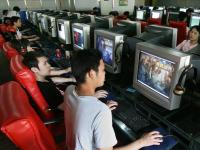 